            УТС Н-ИТЭЦ филиал ПАО «Иркутскэнерго» сообщает, что для устранения повреждения ну участке тепловой сети от К.Маркса,35 до К.Маркса,35Бс 09:00 20.08.2019 до 18:00 20.08.2019 будет отключено горячее водоснабжение.Необходимо закрыть входные задвижки на ИТП.Перечень потребителей: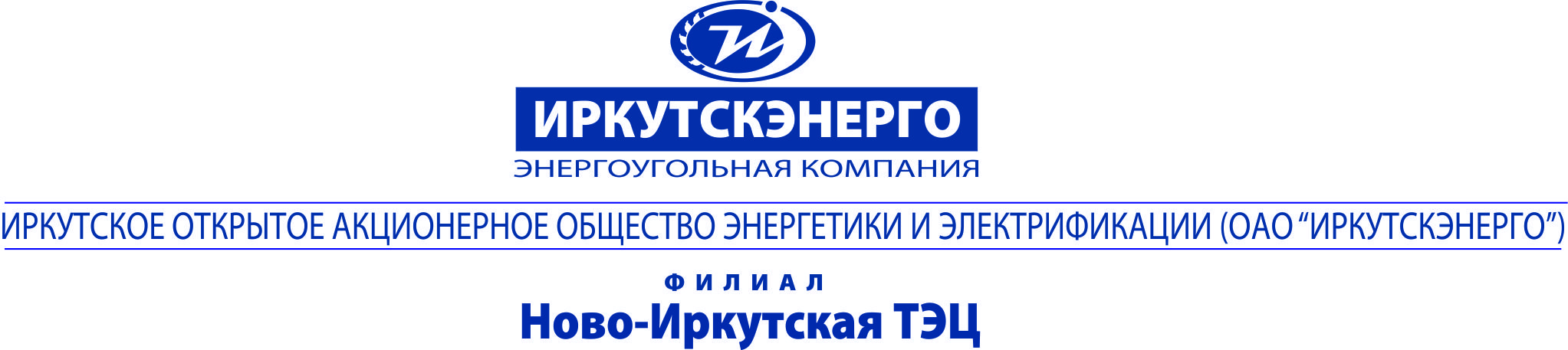 ТЕЛЕФОНОГРАММАТЕЛЕФОНОГРАММАТЕЛЕФОНОГРАММАТЕЛЕФОНОГРАММАТЕЛЕФОНОГРАММАПрО ИЭСБК, ИО ИЭСБК.Копия: ЕДДС г. Иркутска, Комитет по управлению Пр. округом г. Иркутска.19 августа 201919 августа 201919 августа 2019       №1 1394ПрО ИЭСБК, ИО ИЭСБК.Копия: ЕДДС г. Иркутска, Комитет по управлению Пр. округом г. Иркутска.ПрО ИЭСБК, ИО ИЭСБК.Копия: ЕДДС г. Иркутска, Комитет по управлению Пр. округом г. Иркутска.Время передачи:10-00ч.Время передачи:10-00ч.Время передачи:10-00ч.Об отключении горячего водоснабжения  Об отключении горячего водоснабжения  Об отключении горячего водоснабжения  Об отключении горячего водоснабжения  Об отключении горячего водоснабжения  Об отключении горячего водоснабжения  Наименование узлаАдрес узла вводаАдрес узла ввода по ФИАС№ вводаК.Маркса,35в664011, обл Иркутская, г Иркутск,1К.Маркса,35бПодписал:                                         Начальник РТС-2 Бакотин А. В. Начальник РТС-2 Бакотин А. В.Передал:Диспетчер РТС-2  Малых С.С.Диспетчер РТС-2  Малых С.С.Принял:№ п/пНаименование потребителяФИОЛицо, получившее сообщение Лицо, получившее сообщение Способ передачи сообщения№ п/пНаименование потребителяФИОДолжностьДата и время получения сообщенияСпособ передачи сообщения1ПрО ИЭСБК19.08.19 09:40ТЛФГ2ИО ИЭСБК19.08.19 09:40ТЛФГ3ЕДДС19.08.19 09:40ТЛФГ4ВУЖКС19.08.19 09:40ТЛФГ5Пр.администрация19.08.19 09:40ТЛФГ